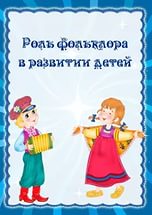 КОНСУЛЬТАЦИЯ ДЛЯ РОДИТЕЛЕЙ «РОЛЬ ФОЛЬКЛОРА В РАЗВИТИИ РЕБЕНКА». «Ладушки» и «коза-дереза» так прочно вошли в игровой обиход малыша, что слово «фольклор» не сразу приходит на ум. А между тем все детские потешки, сказки и большинство игр придуманы, возможно, не одну сотню лет назад. И не так просты, как кажется.Фольклор – устное народное творчество. Передаваясь из уст в уста, он меняется, принимает разные формы, но остается таким же полезным и нужным нашим детям. Почему? Потому что устное народное творчество – это способ кодирования и передачи важной информации. В сказках, песенках, играх скрыты богатства народной мудрости: правила поведения, герои-эталоны и отрицательные примеры, духовные ценности и меткие наблюдения над жизнью. С самого раннего возраста малыши незаметно для себя обучаются и развиваются, впитывая народные традиции, учатся отличать добро от зла. Но не только иносказательное содержание делает народное творчество таким ценным для воспитания. Сама форма привлекает малышей: яркая, метафоричная, с интересными сюжетами, напевностью, загадками, игрой слов. Чтение сказок вслух, пение колыбельных, загадывание загадок и потешные стишки способствуют развитию фонематического слуха у ребенка (правильно слышу – правильно говорю), пополняет его словарь, прививает культуру речи и обогащает знание грамматики родного языка. Разные жанры помогают всесторонне развивать малыша. Например, загадки позволяют ребенку замечать многозначность слов, улавливать игру, развивать способность к анализу и обобщению, умение лаконично и четко выстраивать мысль. Народные загадки отгадать сложнее, чем авторские, написанные специально для малышей. Но тем интереснее познавать мир, видеть необычное в обычном: «сидит дед, во сто шуб одет. Кто его раздевает – тот слезы проливает». «Шел долговяз, во сыру землю увяз» (дождь). Придется объяснить малышу, что слова «дед» и «долговяз» имеют переносное значение. Это научит ребенка мыслить шире, чувствовать образность языка. Загадки такого типа подходят для малышей старше 3-4 лет. До этого возраста дети понимают только буквальное значение слов. Самым маленьким предложите загадки попроще: "Маленький, беленький, по лесочку прыг-прыг, по снежочку тык-тык" (заяц). Не столько важен результат, сколько процесс – ребенок учится находить скрытый смысл слова, обращается к своему, пока еще маленькому, жизненному опыту, строит догадки.Раньше колыбельные, сопровождая малыша с первых дней, помогали ему не только успокоиться перед сном, но и развивать речь даже в таком возрасте. Слушая мамин голос, малыш со временем начинает выделять в потоке речи интонации, отдельные слова, звуки. Это формирует у крохи слух, чувствительность к речи, он быстрее начнет понимать и, возможно, раньше начнет говорить. Даже если Вы не чувствуете в себе артистического дарования, петь колыбельные все равно стоит – ничего приятнее маминого голоса для малыша нет. Ученые утверждают, что малыши, мамы которых пели им колыбельные песни, растут спокойными и уравновешенными, быстрее адаптируются в обществе и приспосабливаются к новым условиям.Потешки – короткие стишки, сопровождающие купание, массаж, игры крохи. Они кратки и забавны, позволяют не просто отвлечь внимание капризничающего малыша, но и успокоить его в случае непослушания: «ладушки» и «сорока» развлекают малышей даже тогда, когда они не еще не научились понимать речь. Это форма общения крохи с мамой, способ быть ближе. Потешки отлично развивают речевой слух ребенка: умение различать звуки, близкие по звучанию, ритм и плавность речи, интонацию, выразительность, повышение и понижение тона. Существует огромное количество потешек на все случаи.Потешка для умывания:Зайка начал умыватьсяВидно в гости он собралсяВымыл ротикВымыл носикВымыл ухоВот и сухоОт слез:Не плачь, не плачь,Куплю калач.Не хнычь, не ной,Куплю другой.Слезы утри,Дам тебе три.Хорошо успокаивают расшалившегося малыша игры с пальчиками:Этот пальчик – дедушка (показывает большой палец)Этот пальчик – бабушка, (показывает указательный палец)Этот пальчик – папочка, (показывает средний палец)Этот пальчик – мамочка, (показывает безымянный палец)Этот пальчик – наш малыш, (показывает мизинец)А зовут его ……Нелюбимое девочками заплетание кос превращается в волшебный ритуал:Расти коса до пояса,Не вырони ни волоса.Расти, коса, не путайся,Маму, дочка, слушайся.**Чешу, чешу волосоньки,Расчесываю косоньки!Что мы делаем расческой?Тане делаем прическу.Знакомя детей с разными фольклорными жанрами, мы обогащаем речь детей живостью, образностью, краткостью и меткостью выражений, способствуя воспитанию детей на народной мудрости. Адресованные детям потешки, песенки, попевки, звучат, как ласковый говорок, выражая заботу, нежность, веру в благополучное будущее. Именно это и нравится детям в малых формах фольклора. Они удовлетворяют рано возникшую у ребенка потребность в художественном слове.Произведения устного народного творчества — это богатство и украшение нашей речи. Они создавались народом и передавались из уст в уста. По словам А.П. Усовой "словесное русское народное творчество заключает в себе поэтические ценности". Его влияние на развитие речи детей неоспоримо. С помощью устного народного творчества можно решать практически все задачи методики развития речи и наряду с основными методами и приемами речевого развития.Большое количество фольклорных жанров позволяет развлекать, развивать и обучать малыша ненавязчиво и разнообразно. Не пренебрегайте простыми стишками, сказками, загадками, песенками – в скрытой и игровой форме они учат маленького человека жизни.ПОТЕШКИ ПРИ КОРМЛЕНИИПосадим на ложкуКапустку, картошку — и спрячем!Попробуй найди!Не видно на ложкеКапустки, картошки.И нет на тарелке — гляди!***Глубоко и мелко,Корабли в тарелке,Вот кораблик плывет,Заплывает прямо в рот.***А у нас есть ложкиВолшебные немножко.Вот — тарелка, вот — еда.Не осталось и следа.***Каша вкусная дымится,Миша кашу есть садится.Очень каша хороша!Ели кашу не спеша,Ложку за ложкойЕли понемножку...ПРИ ОДЕВАНИИ  НА ПРОГУЛКУРаз, два, три, четыре, пять —Собираемся гулять.Завязала КатенькеШарфик полосатенький.Наденем на ножкиВаленки-сапожкиИ пойдем скорей гулять,Прыгать, бегать и скакать.***Мы на пухлые ручонкиНадеваем рубашонкуПовторяй за мной слова:Ручка – раз, и ручка – два!Застегнем застёжкиНа твоей одёжке:Пуговки кнопочки,Разные заклёпочки.***Тушки-тутушки,Где твои ушки?Ушки в шапке,Не достанут лапкиПОТЕШКИ «НА СОН ГРЯДУЩИЙ»Тишина у пруда,Не качается вода.Не шумят камыши,Засыпают малыши***Байки-побайки,Прискакали зайки,Стали люльку качать,Сладку дрему навевать.Стали в дудки играть,Начал Миша засыпать***Баю-баю, баю-бай.Поскорее засыпай.Баю-баю, спи-усни,Угомон тебя возьми.***Лю-ли, лю-ли, люленьки,Прилетели гуленьки.Они сели ворковать,Стали  деточку кочать..***Баю, баю, байки,Прилетели чайки,Стали крыльями махать,Наших деток усыплять.ПОТЕШКИ ПОСЛЕ СНАНа кота потягушки,На дитя порастушки,А в ручки хватушки,А в ножки ходушки,А в роток говорунок,А в голову разумок!***Вот проснулся петушок,Встала курочка.Подымайся, мой дружок,Встань, мой Юрочка.***Мы спокойно отдыхали,сном волшебным засыпали.Хорошо нам отдыхать!Но пора уже вставать!Крепко кулачки сжимаем,Их повыше поднимаем.Потянуться! Улыбнуться!Всем открыть глаза и встать!***Потягуни — потягушечки (Тянемся пальчиками вверх как можно выше)Потягуни — потягушечки,От носочков до макушечки,Мы потянемся-потянемся,Маленькими не останемся.Вот уже растем, Растем! Растем.!ПОТЕШКИ ПРИ РСАЧЕСЫВАНИИЧешу, чешу волосоньки,Расчесываю косоньки!Что мы делаем расческой?Тане делаем прическу.***Уж я косу заплету,Уж я русу заплёту,Я плету, плету, плету,Приговариваю:«Ты расти, расти, коса —Всему городу краса».***Чешу, чешу, волосыньки,Расчесываю косыньки.Расти, коса, до пояса,Не вырони ни волоса.Расти, косонька, до пят -Все волосоньки в ряд.